                  АДМИНИСТРАЦИЯ КАРГАСОКСКОГО РАЙОНА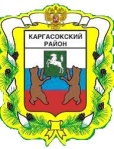 РАЙОННАЯ МЕЖВЕДОМСТВЕННАЯ КОМИССИЯ ПО ПРЕДУПРЕЖДЕНИЮ И ЛИКВИДАЦИИ ЧРЕЗВЫЧАЙНЫХ СИТУАЦИЙ И ОБЕСПЕЧЕНИЮ ПОЖАРНОЙ БЕЗОПАСНОСТИ__________________________________________________________________ПРОТОКОЛ  заседания комиссии по предупреждению и ликвидации чрезвычайных ситуаций и обеспечению пожарной безопасности Администрации Каргасокского района 18.01.2021      10.00   ул. Пушкина, д. 31, Каргасок, актовый зал                         № 1              ПРЕДСЕДАТЕЛЬСТВУЮЩИЙ НА ЗАСЕДАНИИ                       Ащеулов  Андрей Петрович - Глава Каргасокского района, председатель комиссии                         ПРИНИМАЮТ УЧАСТИЕ В РАБОТЕ ЗАСЕДАНИЯ:                                                             Члены КЧС и Потапенко Е.В.- главный лесничий Каргасокского             лесничества.Повестка:Утверждение «Плана тушения лесных пожаров на 2021 год» на территории Каргасокского и Васюганского лестничеств. СЛУШАЛИ: Потапенко Е.В.  – главный лесничий Каргасокского лесничества;	Представлено два плана тушения лесных пожаров на 2021 год Каргасокского и Васюганского лесничеств, которые прошли предварительное согласование с заинтересованными лицами Администрации Каргасокского района. Планы разработаны в соответствии с постановлением Правительства Российской Федерации от15.05.2011 № 378 «Об утверждении правил разработки сводного плана тушения лесных пожаров на территории субъекта Российской Федерации»           РЕШИЛИ:Принять к сведению информацию Потапенко Е.В.Рекомендовать главам сельских поселений (Лысенко П.Г., Русаков А.К.,            Романов А.И.) совместно с и.о. главного лесничего Васюганского лесничества (Киулиной Т.М.) и Каргасокского лесничества (Е.В.Потапенко) определить границы земель лесного фонда в населенных пунктах, расположенных на расстоянии менее 50 метров от лесного массива.	Срок исполнения: май 2021г.         Глава Каргасокского района,         председатель комиссии                                                                                  А.П. АщеуловСекретарь комиссии                                                                                      А.Г. Кудряшов